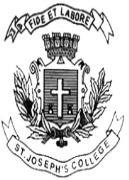 ST. JOSEPH’S COLLEGE (AUTONOMOUS), BENGALURU-27M.A JOURNALISM & MASS COMMUNICATION - III SEMESTERSEMESTER EXAMINATION: OCTOBER 2021(Examination conducted in March 2022)MC: 9519 Indian Cinema (Open Elective)Time- 1 hr 30 mins		                                     	               Max Marks-35This question paper contains ONE printed page and TWO partsAnswer any TWO questions in not more than 400-500 words each. (2x10=20)What do you understand by the term ‘auteur’? With reference to the works of an ‘auteur’ explain auteur studies in detail.What is realism in cinema? Explain with examples from Satyajit Ray’s films.How has the Dalit been represented in Indian Cinema? Explain with reference to films of your choice.Write short notes on ANY three of the following in 150 words each: (3x5=15)Raja Harishchandra (1913)Pa. Ranjith Pyaasa (1957)Character of Nita in Meghe Dhaka Tara (1960)Adoor GopalakrishnanMC OE 9519_A_2021*****